Lege eine 2. Seite an und speichern das Dokument vorerst unter dem Namen nachname_vorname_1fit_tastaturuebung.docx !Schreibe nun auf der 2. Seite den folgenden Text im grau hinterlegten Kasten (Schriftart/ Schriftgröße spielt hierbei keine Rolle - die Zeichen können je nach verwendeter Schriftart etwas unterschiedlich aussehen)!Speichere die Datei auch als pdf !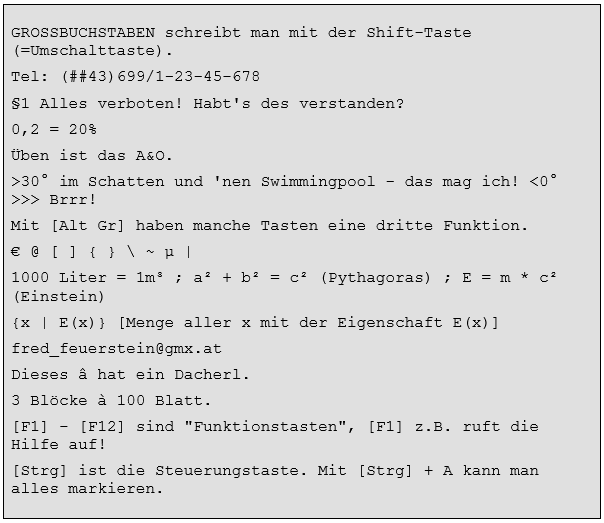 